П О С Т А Н О В Л Е Н И Еот 24.11.2020 № 1214г. МайкопО награждении Почетной грамотой Палочкина А.М.В соответствии с Положением о формах и порядке поощрений в муниципальном образовании «Город Майкоп», утвержденным Решением Совета народных депутатов муниципального образования «Город Майкоп» от 21 декабря 2017 г. № 287-рс, выпиской из протокола заседания Президиума Совета народных депутатов муниципального образования «Город Майкоп» четвертого созыва от 19 ноября 2020 г.,
п о с т а н о в л я ю:За большой вклад в развитие местного самоуправления города Майкопа наградить Почетной грамотой муниципального образования «Город Майкоп» главного специалиста юридического отдела управления делами Совета народных депутатов муниципального образования «Город Майкоп» Палочкина Андрея Михайловича.Рекомендовать поощрить Палочкина Андрея Михайловича денежной премией в размере до двух должностных окладов за счет средств фонда оплаты труда Совета народных депутатов муниципального образования «Город Майкоп».Опубликовать настоящее постановление в газете «Майкопские новости».Настоящее постановление вступает в силу со дня его подписания.Глава муниципального образования«Город Майкоп»	                                                                         А.Л. Гетманов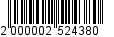 Администрация муниципального образования «Город Майкоп»Республики Адыгея 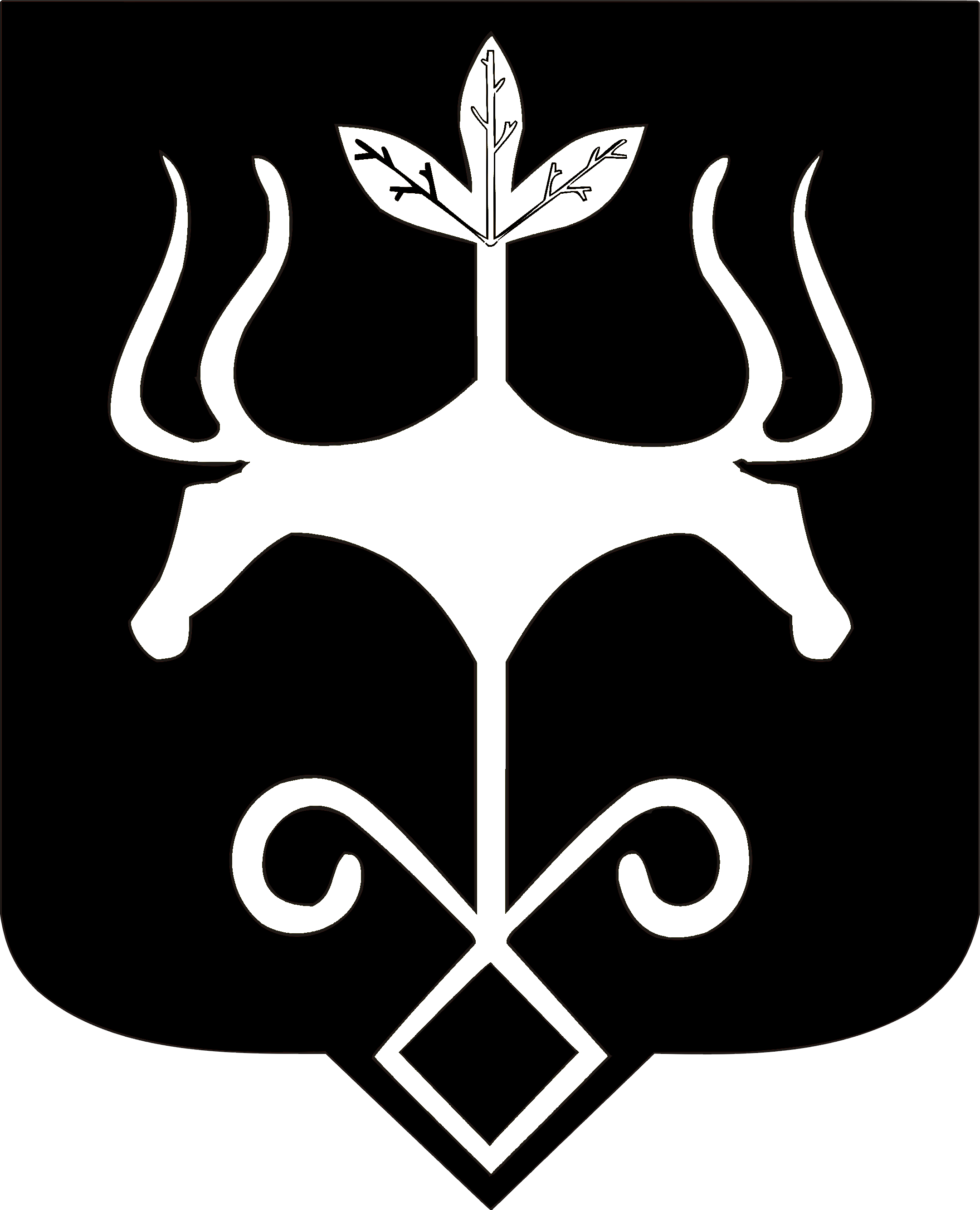 Адыгэ Республикэммуниципальнэ образованиеу 
«Къалэу Мыекъуапэ» и Администрацие